คู่มือการร้องเรียน / ร้องทุกข์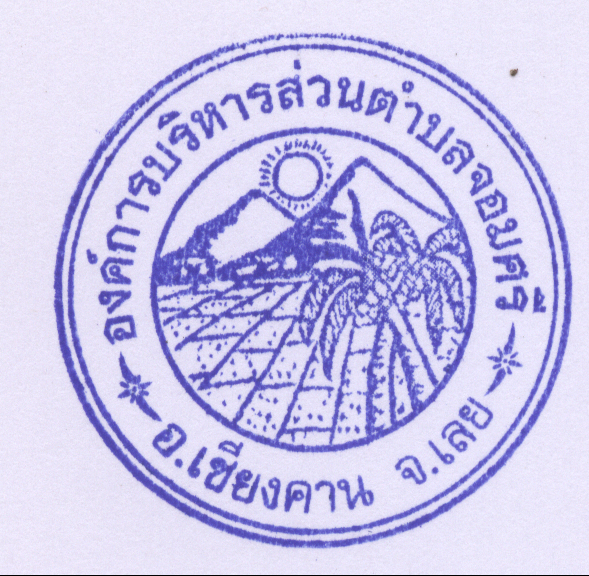 องค์การบริหารส่วนตำบลจอมศรีอำเภอเชียงคาน  จังหวัดเลยคำนำคู่มือการปฏิบัติงาน รับเรื่องราวร้องเรียน / ร้องทุกข์ จัดทำขึ้นเพื่อให้ผู้ปฏิบัติงานใช้เป็นแนวทางในการดำเนินการจัดการร้องเรียนร้องทุกข์ ขององค์การบริหารส่วนตำบลจอมศรี  อำเภอเชียงคาน  จังหวัดเลย ปฏิบัติในรูปแบบเดียวกัน ทั้งนี้การจัดการข้อร้องเรียนจนได้ข้อยุติ  ให้มีความรวดเร็วและมีประสิทธิภาพ  เพื่อตอบสนองความต้องการและความคาดหวังของผู้รับบริการจำเป็นต้องมีขั้นตอน/กระบวนการ  และแนวทางในการปฏิบัติงานที่ชัดเจนและเป็นมาตรฐานเดียวกัน					  ศูนย์รับเรื่องราวร้องเรียน / ร้องทุกข์                                                    องค์การบริหารส่วนตำบลจอมศรี                                                      อำเภอเชียงคาน  จังหวัดเลยสารบัญเรื่อง									       หน้าหลักการและเหตุผล								1การจัดตั้งศูนย์รับเรื่องราวร้องเรียน / ร้องทุกข์					1สถานที่ตั้ง									1หน้าที่ความรับผิดชอบ								1วัตถุประสงค์ของการจัดทำคู่มือ							1คำจำกัดความ									1แผนผังกระบวนการจัดการเรื่องร้องเรียน / ร้องทุกข์					3ขั้นตอนการปฏิบัติงาน								4การรับและการตรวจสอบข้อร้องเรียนจากช่องทางต่าง ๆ 				4การบันทึกข้อร้องเรียน								4การประสานหน่วยงานเพื่อแก้ไขข้อร้องเรียนและการแจ้งกลับผู้ร้องเรียน		4ติดตามการแก้ไขข้อร้องเรียน							5การรายงานผลการจัดการข้อร้องเรียนของหน่วยงาน					5มาตรฐานงาน									5แบบฟอร์ม									5จัดทำโดย									5ภาคผนวก-ใบรับแจ้งเหตุเรื่องราวร้องเรียน  / ร้องทุกข์-1-คู่มือการร้องเรียน / ร้องทุกข์1.หลักการและเหตุผล	พระราชกฤษฎีกาว่าด้วยหลักเกณฑ์และวิธีการบริหารกิจการบ้านเมืองที่ดี  พ.ศ.2546  ได้กำหนดแนวทางปฏิบัติราชการ  มุ่งให้เกิดประโยชน์สุขแก่ประชาชน  โดยยึดประชาชนเป็นศูนย์กลาง  เพื่อตอบสนองความต้องการของประชาชน  ให้เกิดความผาสุกและความเป็นอยู่ที่ดีของประชาชน  เกิดผลสัมฤทธิ์ต่องานบริการมีประสิทธิภาพและเกิดความคุ้มค่าในการให้บริการ  ไม่มีขั้นตอนปฏิบัติงานเกินความจำเป็น  มีการปรับปรุงภารกิจให้ทันต่อสถานการณ์  ประชาชนได้รับการอำนวยความสะดวกและได้รับการตอบสนองความต้องการ  และมีการประเมินผลการให้บริการสม่ำเสมอ2.การจัดตั้งศูนย์รับเรื่องราวร้องเรียน / ร้องทุกข์	ตามประกาศ  คณะรักษาความสงบแห่งชาติ  ฉบับที่ 96/2557  เมื่อวันที่  17  กรกฎาคม  2557  เรื่อง  การจัดตั้งศูนย์ดำรงธรรมเพื่อเพิ่มประสิทธิภาพการบริหารงานระดับจังหวัด  และให้องค์กรปกครองส่วนท้องถิ่นทุกองค์กร  จัดตั้งศูนย์ดำรงธรรมท้องถิ่น  โดยให้ศูนย์ดำรงธรรมองค์การบริหารส่วนตำบลจอมศรี  อยู่ภายใต้การกำกับดูแลของศูนย์ดำรงธรรมอำเภอเชียงคาน    จัดตั้งเพื่อเป็นศูนย์ในการรับเรื่องราวร้องทุกข์  และให้บริการข้อมูลข่าวสาร  ให้คำปรึกษารับเรื่องปัญหาความต้องการ  และข้อเสนอและของประชาชน3.สถานที่ตั้ง	ตั้งอยู่  ณ  องค์การบริหารส่วนตำบลจอมศรี  ตำบลจอมศรี  อำเภอเชียงคาน  จังหวัดเลย 4.หน้าที่ความรับผิดชอบ	เป็นศูนย์กลางในการรับเรื่องราวร้องเรียน / ร้องทุกข์  และให้บริการข้อมูลข่าวสาร  ให้คำปรึกษารับเรื่องปัญหาความต้องการ  และข้อเสนอแนะของประชาชน5.วัตถุประสงค์ของการจัดทำคู่มือ	1.เพื่อให้การดำเนินงานจัดการข้อร้องเรียนของศูนย์รับเรื่องราวร้องเรียน/ร้องทุกข์ มีขั้นตอน / กระบวนการ  และแนวทางในการปฏิบัติงานเป็นมาตรฐานเดียวกัน	2.เพื่อให้มั่นใจว่าได้มีการปฏิบัติตามข้อกำหนด  ระเบียบหลักเกณฑ์เกี่ยวกับการจัดการข้อร้องเรียนที่กำหนดไว้อย่างสม่ำเสมอ  และมีประสิทธิภาพ6.คำจำกัดความ	ผู้รับบริการ			- ผู้ที่มารับบริการจากส่วนราชการและประชาชนทั่วไปผู้มีส่วนได้ส่วนเสีย	- ผู้ที่ได้รับผลกระทบ  ทั้งทางบวกและทางลบ  ทั้งทางตรงและ ทางอ้อม    จากการดำเนินการของส่วนราชการ  เช่น  ประชาชนในชุมชนเขตองค์การบริหารส่วนตำบลจอมศรีการจัดการข้อร้องเรียน	- มีความหมายครอบคลุมถึงการจัดการในเรื่อง  ข้อร้องเรียน  ข้อเสนอแนะ/ข้อคิดเห็น/คำชมเชย/การสอบถามหรือร้องขอข้อมูล-2-ผู้ร้องเรียน	- ประชาชนทั่วไป / ผู้มีส่วนได้เสียที่มาติดต่อยังศูนย์ดำรงธรรมองค์การบริหารส่วนตำบลจอมศรีผ่านช่องทางต่าง ๆ โดยมีวัตถุประสงค์ครอบคลุมการร้องเรียน/การให้ข้อเสนอแนะ/การให้ข้อคิดเห็น/การชมเชย/การร้องขอข้อมูลช่องทางการรับข้อร้องเรียน/	-ช่องทางต่าง ๆ ที่ใช้ในการรับเรื่องร้องเรียน เช่น ติดต่อร้องทุกข์	ด้วย ตนเอง/จดหมาย/หนังสือ/ทางโทรศัพท์/เว็บไซต์/Face Bookเจ้าหน้าที่	-เจ้าหน้าที่ผู้รับผิดชอบจัดการข้อร้องเรียนของหน่วยงานข้อร้องเรียน	-แบ่งเป็นประเภทต่าง ๆ เช่น		-ข้อคิดเห็น ข้อเสนอแนะ คำชมเชย  สอบถามหรือร้องขอข้อมูล		-การร้องเรียนเกี่ยวกับคุณภาพและการให้บริการของหน่วยงาน		-การร้องเรียนเกี่ยวกับความไม่โปร่งใสของการจัดซื้อจัดจ้าง เป็นต้นช่องทางการร้องเรียน/ร้องทุกข์ ที่ทำการองค์การบริหารส่วนตำบลจอมศรี  อำเภอเชียงคาน  จังหวัดเลยเบอร์โทรศัพท์ : 042-070502สายตรงนายก  อบต.จอมศรี :081-7695284สายตรงปลัด อบต.จอมศรี : 087-8596684เว็บไซต์ : http://www.jomsi.go.th-3-7.แผนผังกระบวนการจัดการเรื่องร้องเรียน / ร้องทุกข์กระบวนการจัดการเรื่องร้องเรียน / ร้องทุกข์องค์การบริหารส่วนตำบลจอมศรีอำเภอเชียงคาน  จังหวัดเลย-4-8.ขั้นตอนการปฏิบัติงาน	การแต่งตั้งผู้รับผิดชอบจัดการข้อร้องเรียนของหน่วยงาน8.1 จัดตั้งศูนย์รับเรื่องราวร้องเรียน / ร้องทุกข์8.2 จัดทำคำสั่งแต่งตั้งคณะกรรมการดำเนินการ8.3 แจ้งผู้รับผิดชอบตามคำสั่งองค์การบริหารส่วนตำบลจอมศรี  เพื่อความสะดวกในการประสานงาน9.การรับและการตรวจสอบข้อร้องเรียนจากช่องทางต่าง ๆ ดำเนินการรับและติดตามตรวจสอบข้อร้องเรียนที่เข้ามายังหน่วยงานจากช่องทางต่าง ๆ โดยมีข้อปฏิบัติตามที่กำหนด ดังนี้10.การบันทึกข้อร้องเรียน	10.1 กรอกแบบฟอร์มแบบรับเรื่องการร้องเรียน/ร้องทุกข์ 	10.2 การร้องเรียนทุกช่องทางที่มีการร้องเรียน/ร้องทุกข์ จะต้องบันทึกข้อร้องเรียนลงสมุดบันทึกข้อร้องเรียน11.การประสานหน่วยงานเพื่อแก้ไขข้อร้องเรียนและการแจ้งกลับผู้ร้องเรียน	- กรณีเป็นการข้อข้อมูลข่าวสาร  ประสานหน่วยงานผู้ครอบครองเอกสารเจ้าหน้าที่ที่เกี่ยวข้อง  เพื่อให้ข้อมูลแก่ผู้ร้องขอได้ทันที	- ข้อร้องเรียน ที่เป็นการร้องเรียนเกี่ยวกับคุณภาพการให้บริการขอหน่วยงาน จัดทำบันทึกข้อความเสนอไปตามลำดับขั้น-5-	- ข้อร้องเรียน ที่ไม่อยู่ในอำนาจความรับผิดชอบขององค์การบริหารส่วนตำบลจอมศรี  ให้ดำเนินการประสาน  แจ้งหน่วยงานภายนอกที่เกี่ยวข้อง  เพื่อให้เกิดความรวดเร็วและถูกต้องชัดเจนในการแก้ไขปัญหาต่อไป- ข้อร้องเรียนที่มีผลกระทบต่อหน่วยงาน  เช่น  กรณีผู้ร้องเรียนทำหนังสือร้องเรียนความไม่โปร่งในในการจัดซื้อจัดจ้าง  ให้เจ้าหน้าที่จัดทำบันทึกข้อความเสนอผู้บริหารตามลำดับขั้น  เพื่อดำเนินการตรวจสอบและแจ้งผู้ร้องเรียนต่อไป12.ติดตามการแก้ไขข้อร้องเรียน	รายงานผลการดำเนินการภายใน 7 วันทำการ  และดำเนินการแจ้งผู้ร้องเรียนทราบต่อไป13.การรายงานผลการจัดการข้อร้องเรียนของหน่วยงาน	รวบรวมรายงานสรุปข้อร้องเรียน  หลังสิ้นปีงบประมาณ  เพื่อนำมาวิเคราะห์การจัดการข้อร้องเรียนในภาพรวมของหน่วยงาน  เพื่อใช้เป็นแนวทางในการแก้ไข  ปรับปรุง  พัฒนาองค์กรต่อไป14.มาตรฐานงาน	การดำเนินการแก้ไขข้อร้องเรียนให้แล้วเสร็จ  ภายในระยะเวลาที่กำหนด		-กรณีได้รับเรื่องร้องเรียน/ร้องทุกข์  จากช่องทางการร้องเรียน  เช่น  ร้องเรียนมาด้วยตนเอง/จดหมาย/โทรศัพท์/เว็บไซต์ ให้ศูนย์ดำเนินการตรวจสอบและพิจารณาส่งเรื่องให้ผู้ที่เกี่ยวข้องดำเนินการแก้ไขเรื่องร้องเรียนให้แล้วเสร็จภายใน 7 วัน15.แบบฟอร์ม-แบบรับเรื่องการร้องเรียน / ร้องทุกข์16.จัดทำโดย	ศูนย์รับเรื่องราวร้องเรียน / ร้องทุกข์  สำนักงาน  องค์การบริหารส่วนตำบลจอมศรี  ตำบลจอมศรี  อำเภอเชียงคาน  จังหวัดเลยเบอร์โทรศัพท์ : 042-070502สายตรงนายก  อบต.จอมศรี :081-7695284สายตรงปลัด อบต.จอมศรี : 087-8596684เว็บไซต์ : http://www.jomsi.go.thภาคผนวกแบบคำร้องทุกข์/ร้องเรียน (ด้วยตนเอง)	           วันที่.........เดือน.......................... พ.ศ. ........เรื่อง ...............................................................................................................................................เรียน  นายกองค์การบริหารส่วนตำบลจอมศรี		ข้าพเจ้า............................................... อายุ.........ปี อยู่บ้านเลขที่............. หมู่ที่......ตำบล........................... อำเภอ........................... จังหวัด......................... โทรศัพท์.......................อาชีพ.................................................................ตำแหน่ง...............................................................ถือบัตร.............................................................เลขที่......................................................................ออกโดย............................................วันออกบัตร................................บัตรหมดอายุ.....................มีความประสงค์ขอร้องทุกข์/ร้องเรียน เพื่อให้นายกองค์การบริหารส่วนตำบลจอมศรีพิจารณาดำเนินการช่วยเหลือหรือแก้ไขปัญหาในเรื่อง……….......................................................................................................................................................................................................................................................................................................................................................................................................................................................................................................................................................................................................................................................................................................................................................................................................................................................................................................................................................................................................................................................................................................................................................................................................................................................................................................................................................................................................................................................................................................................... .........................................................................................................................................................................................................................................................................................................................................................................................................................................................................................................................................................................................................................................................................................................................................................................................................................................................................................................................................................................................................................................................................................................................................................................................................................................................................................................................................................................................................................................................................................................................................................................................................................................................................................................................................................................................................................................................................................................................................................................................................................................................................................................................................................................................................................................................................................................................................................		ทั้งนี้	ข้าพเจ้าขอรับรองว่าคำร้องทุกข์/ร้องเรียนตามข้างต้นเป็นจริง และยินดีรับผิดชอบทั้งทางแพ่งและทางอาญาหากจะพึงมีโดยข้าพเจ้าขอส่งเอกสารหลักฐานประกอบการร้องทุกข์/ร้องเรียน (ถ้ามี) ได้แก่	๑) ................................................................................................... จำนวน............ชุด	๒) .................................................................................................. จำนวน............ชุด	๓) ................................................................................................... จำนวน............ชุด	๔) ................................................................................................... จำนวน............ชุด	๕) ................................................................................................... จำนวน............ชุด	๖) .................................................................................................... จำนวน............ชุด		จึงเรียนมาเพื่อโปรดพิจารณาดำเนินการต่อไป    ขอแสดงความนับถือ(ลงชื่อ) ................................................             					 (............................................)            						        ผู้ร้องทุกข์/ร้องเรียนแบบคำร้องทุกข์/ร้องเรียน (โทรศัพท์)                       วันที่.........เดือน.......................... พ.ศ. ........เรื่อง ...............................................................................................................................................เรียน นายกองค์การบริหารส่วนตำบลจอมศรี		ข้าพเจ้า............................................... อายุ.........ปี อยู่บ้านเลขที่............. หมู่ที่......ถนน................................ตำบล........................... อำเภอ........................... จังหวัด......................... โทรศัพท์..................................อาชีพ............................................ตำแหน่ง...................................มีความประสงค์ขอร้องทุกข์/ร้องเรียน เพื่อให้นายกองค์การบริหารส่วนตำบลจอมศรีพิจารณาดำเนินการช่วยเหลือหรือแก้ไขปัญหาในเรื่อง………............................................................................................................................................................................................................................................................................................................................................................................................................................................................................................................................................................................................................................................................................................................................................................................................................................................................................................................................................................................................................................................................................................................................................................................................................โดยขออ้าง........................................................................................................................................................................................................................................................................................................................................................................................................................................................................................................................................................เป็นพยานหลักฐานประกอบ		ทั้งนี้	ข้าพเจ้าขอรับรองว่าคำร้องทุกข์/ร้องเรียนตามข้างต้นเป็นจริง และ จนท.ได้แจ้งให้ข้าพเจ้าทราบแล้วว่าหากเป็นคำร้องที่ไม่สุจริตอาจต้องรับผิดตามกฎหมายได้ลงชื่อ…………………………………… จนท.ผู้รับเรื่องวันที่...........................................เวลา...............................      แบบแจ้งการรับเรื่องร้องทุกข์/ร้องเรียน		                                                       วันที่........เดือน...................... พ.ศ. .........เรื่อง ตอบรับการรับเรื่องร้องทุกข์/ร้องเรียนเรียน	………………………………………………………………..		ตามที่ท่านได้ร้องทุกข์/ร้องเรียน ผ่านองค์การบริหารส่วนตำบลจอมศรี โดยทาง          หนังสือร้องเรียนทางไปรษณีย์	ด้วยตนเอง	ทางโทรศัพท์	    อื่น ๆ............................ลงวันที่....................................... เกี่ยวกับเรื่อง...............................................................................……………………………………………………………………………………………นั้น		องค์การบริหารส่วนตำบลจอมศรี ได้ลงทะเบียนรับเรื่องร้องทุกข์/ร้องเรียนของท่านไว้แล้ว ตามทะเบียนรับเรื่อง เลขรับที่..........................................ลงวันที่......................................................และองค์การบริหารส่วนตำบลจอมศรีได้พิจารณาเรื่องของท่านแล้วเห็นว่า		เป็นเรื่องที่อยู่ในอำนาจหน้าที่ของอบต.  และอบต.ได้มอบหมายให้……………………............................................................................................................เป็นหน่วยตรวจสอบและดำเนินการ		เป็นเรื่องที่ไม่อยู่ในอำนาจหน้าที่ของอบต. และอบต.ได้จัดส่งเรื่องให้........................................................................................ซึ่งเป็นหน่วยงานที่มีอำนาจหน้าที่เกี่ยวข้องดำเนินการต่อไปแล้วทั้งนี้ ท่านสามารถติดต่อประสานงาน หรือขอทราบผลโดยตรงกับงานดังกล่าวได้อีกทางหนึ่งเป็นเรื่องที่มีกฎหมายบัญญัติขั้นตอนและวิธีการปฏิบัติไว้เป็นการเฉพาะแล้ว ตามกฎหมาย .......................................................................................... จึงขอให้ท่านดำเนินการตามขั้นตอนและวิธีการที่กฎหมายนั้นบัญญัติไว้ต่อไป		จึงแจ้งมาเพื่อทราบ          ขอแสดงความนับถือสำนักปลัดองค์การบริหารส่วนตำบลจอมศรีโทร. 042-070502แบบแจ้งผลการดำเนินการต่อเรื่องร้องทุกข์/ร้องเรียน                                                           วันที่........เดือน...................... พ.ศ. .........เรื่อง แจ้งผลการดำเนินการต่อเรื่องร้องทุกข์/ร้องเรียนเรียน	………………………………………………………………..อ้างถึง ............................. ลงวันที่..............................................สิ่งที่ส่งมาด้วย	๑. ...........................................................................................................................................		๒. .......................................................................................................................................... 		๓. ..........................................................................................................................................		ตามที่องค์การบริหารส่วนตำบลจอมศรี ได้แจ้งตอบรับการรับเรื่องร้องทุกข์/ร้องเรียนของท่านตามที่ท่านได้ร้องทุกข์/ร้องเรียนไว้  ความละเอียดแจ้งแล้ว นั้น องค์การบริหารส่วนตำบลจอมศรีได้รับแจ้งผลการดำเนินการจากส่วนราชการ/หน่วยงานที่เกี่ยวข้องตามประเด็นที่ท่านได้ร้องทุกข์/ร้องเรียนแล้ว ปรากฏข้อเท็จจริงโดยสรุปว่า……………………………………………….........................................................................................................................................................................................................................................................................................................................................................................................................................................................ดังมีรายละเอียดปรากฎตามสิ่งที่ส่งมาพร้อมนี้ทั้งนี้ หากท่านไม่เห็นด้วยประการใด ขอให้แจ้งคัดค้านพร้อมพยานหลักฐานประกอบด้วย		จึงแจ้งมาเพื่อทราบ ขอแสดงความนับถือสำนักปลัดองค์การบริหารส่วนตำบลจอมศรีโทร. 042-070502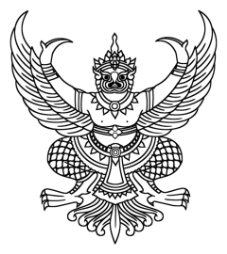 ที่ ลย 74301 / 				       	                       ที่ทำการองค์การบริหารส่วนตำบลจอมศรี							         อำเภอเชียงคาน  ลย 42110                                                วันที่........เดือน...................... พ.ศ. .........เรื่อง ขอให้ดำเนินการต่อเรื่องร้องทุกข์/ร้องเรียน (กรณีอยู่ในอำนาจ/หน้าที่ราชการส่วนภูมิภาค)เรียน	………………………………………………………………..อ้างถึง	 พระราชบัญญัติระเบียบบริหารราชการแผ่นดิน พ.ศ. ๒๕๓๔ มาตรา ๕๔ , ๕๕ และ ๕๗ สิ่งที่ส่งมาด้วย	...............................................................................................................................................		ด้วยองค์การบริหารส่วนตำบลจอมศรี ได้รับเรื่องร้องทุกข์/ร้องเรียนจาก...........................................................................................................ที่อยู่.....................................................................................โดยสรุปสาระสำคัญ ดังนี้๑. .....................................................................................................................................................................................................................................................................................................................		๒. .......................................................................................................................................... ดังมีรายละเอียดปรากฏตามสิ่งที่ส่งมาพร้อมนี้		จังหวัดได้พิจารณาตามข้างต้นแล้ว เห็นว่าประเด็นตามข้อร้องทุกข์/ร้องเรียน ตามข้อ...........เกี่ยวข้องและอยู่ในอำนาจ/หน้าที่ของหน่วยงานท่าน  ดังนั้น เพื่อให้ปรากฏข้อเท็จจริงที่ถูกต้อง เป็นธรรม และสามารถแก้ไขปัญหาได้ จึงขอให้ท่านได้พิจารณาตรวจสอบและดำเนินการต่อไป (จังหวัดได้แจ้งผู้ร้องฯ ทราบด้วยแล้ว)  ทั้งนี้ ให้แจ้งผลการดำเนินงานให้จังหวัดทราบภายในวันที่...................................  หากดำเนินการไม่แล้วเสร็จประการใดให้แจ้งให้ทราบพร้อมขอขยายเวลาดำเนินการมาในกำหนดดังกล่าวด้วย เพื่อจักได้แจ้ง/รายงานผู้เกี่ยวข้องทราบต่อไป  		จึงเรียนมาเพื่อดำเนินการ						ขอแสดงความนับถือสำนักปลัดองค์การบริหารส่วนตำบลจอมศรีโทร. 042-070502ที่ ลย  74203/ 					       	         ที่ทำการองค์การบริหารส่วนตำบลจอมศรี							          อำเภอเชียงคาน  ลย  42110                                                วันที่........เดือน...................... พ.ศ. .........เรื่อง ขอให้ดำเนินการต่อเรื่องร้องทุกข์/ร้องเรียน (กรณีอยู่ในอำนาจ/หน้าที่ราชการส่วนกลาง)เรียน	………………………………………………………………..อ้างถึง	๑. พระราชบัญญัติระเบียบบริหารราชการแผ่นดิน พ.ศ. ๒๕๓๔ มาตรา ๕๗ (๔)๒.พระราชกฤษฎีกาว่าด้วยหลักเกณฑ์และวิธีการบริหารกิจการบ้านเมืองที่ดี พ.ศ. ๒๕๔๖     มาตรา ๓๘สิ่งที่ส่งมาด้วย	...............................................................................................................................................		ด้วยจังหวัดลำปาง (ศูนย์ดำรงธรรมจังหวัดลำปาง) ได้รับเรื่องร้องทุกข์/ร้องเรียนจาก......................................................................................ที่อยู่.....................................................................................โดยสรุปสาระสำคัญ ดังนี้๑. ...........................................................................................................................................ดังมีรายละเอียดปรากฏตามสิ่งที่ส่งมาพร้อมนี้		จังหวัดได้พิจารณาตามข้างต้นแล้ว เห็นว่าประเด็นตามข้อร้องทุกข์/ร้องเรียน ตามข้อ...........เกี่ยวข้องและอยู่ในอำนาจ/หน้าที่ของหน่วยงานท่าน  ดังนั้น เพื่อให้ปรากฏข้อเท็จจริงที่ถูกต้อง เป็นธรรม และสามารถแก้ไขปัญหาได้   จึงขอให้ท่านได้พิจารณาตรวจสอบและดำเนินการตามระเบียบกฎหมายที่เกี่ยวข้องต่อไป (จังหวัดได้แจ้งผู้ร้อง ฯ ทราบด้วยแล้ว) ทั้งนี้ ขอให้แจ้งผลการดำเนินงานให้จังหวัดทราบภายในวันที่................................... หากดำเนินการไม่แล้วเสร็จประการใดขอให้แจ้งกำหนดคาดหมายแล้วเสร็จให้ทราบด้วย เพื่อจักได้แจ้ง/รายงานผู้เกี่ยวข้องทราบต่อไป 		จึงเรียนมาเพื่อพิจารณาดำเนินการ						ขอแสดงความนับถือสำนักปลัดองค์การบริหารส่วนตำบลจอมศรีโทร. 042-070502ที่ ลย 74203 / 					       	        ที่ทำการองค์การบริหารส่วนตำบลจอมศรี 							        อำเภอเชียงคาน  ลย  42110                                                                   วันที่........เดือน...................... พ.ศ. .........เรื่อง     ขอให้ดำเนินการต่อเรื่องร้องทุกข์/ร้องเรียน (กรณีอยู่ในอำนาจ/หน้าที่ราชการส่วนท้องถิ่น)เรียน	..............................................อ้างถึง	๑. พระราชบัญญัติระเบียบบริหารราชการแผ่นดิน พ.ศ. ๒๕๓๔ มาตรา ๕๕ และ ๕๗ (๗)	๒. พระราชบัญญัติองค์การบริหารส่วนจังหวัด พ.ศ. ๒๕๔๐ หรือ พระราชบัญญัติเทศบาล       พ.ศ. ๒๔๙๖ หรือ พระราชบัญญัติสภาตำบลและองค์การบริหารส่วนตำบล พ.ศ. ๒๕๓๗๓. พระราชกฤษฎีกาว่าด้วยหลักเกณฑ์และวิธีการบริหารกิจการบ้านเมืองที่ดี พ.ศ. ๒๕๔๖     มาตรา ๓๘สิ่งที่ส่งมาด้วย	...............................................................................................................................................		ด้วยองค์การบริหารส่วนตำบลจอมศรี   ได้รับเรื่องร้องทุกข์/ร้องเรียนจาก......................................................................................ที่อยู่.....................................................................................โดยสรุปสาระสำคัญ ดังนี้๑. ........................................................................................................................................... .........................................................................................................................................................................๒. .......................................................................................................................................... .........................................................................................................................................................................๓. .......................................................................................................................................... .........................................................................................................................................................................ดังมีรายละเอียดปรากฏตามสิ่งที่ส่งมาพร้อมนี้		จังหวัดได้พิจารณาตามข้างต้นแล้ว เห็นว่าประเด็นตามข้อร้องทุกข์/ร้องเรียน ตามข้อ...........เกี่ยวข้องและอยู่ในอำนาจ/หน้าที่ขององค์กรปกครองส่วนท้องถิ่นในพื้นที่ซึ่งอยู่ภายใต้การกำกับดูแลของหน่วยงานท่าน  ดังนั้น เพื่อให้ปรากฏข้อเท็จจริงที่ถูกต้อง เป็นธรรม และสามารถแก้ไขปัญหาได้   จึงขอให้ท่านได้พิจารณาตรวจสอบหรือแจ้งองค์กรปกครองส่วนท้องถิ่นแห่งท้องที่ตรวจสอบและดำเนินการตามระเบียบกฎหมายที่เกี่ยวข้องต่อไป  ทั้งนี้ ขอให้แจ้งผลการดำเนินงานให้จังหวัดทราบภายในวันที่.................. หากดำเนินการไม่แล้วเสร็จประการใดขอให้แจ้งกำหนดคาดหมายแล้วเสร็จให้ทราบด้วย  เพื่อจักได้แจ้ง/รายงานผู้เกี่ยวข้องทราบต่อไป 		จึงเรียนมาเพื่อพิจารณาดำเนินการ						ขอแสดงความนับถือสำนักปลัดองค์การบริหารส่วนตำบลจอมศรีโทร. 042-070502ช่องทางความถี่ในการตรวจสอบช่องทางระยะเวลาดำเนินการรับข้อร้องเรียน เพื่อประสานหาทางแก้ไขหมายเหตุร้องเรียนด้วยตนเอง  ณ  องค์การบริหารส่วนตำบลจอมศรี  ทุกครั้งที่มีผู้ร้องเรียนภายใน 1 วันทำการ-หนังสือ/จดหมายทุกวันภายใน 1 วันทำการร้องเรียนทางโทรศัพท์042-070502นายกฯ : 081-7695284ปลัด อบต. : 087-8596684ทุกวันภายใน 1 วันทำการ-ร้องเรียนผ่านเว็บไซต์ -องค์การบริหารส่วนตำบลจอมศรีhttp://www.jomsi.go.thทุกวันภายใน 1 วันทำการ-